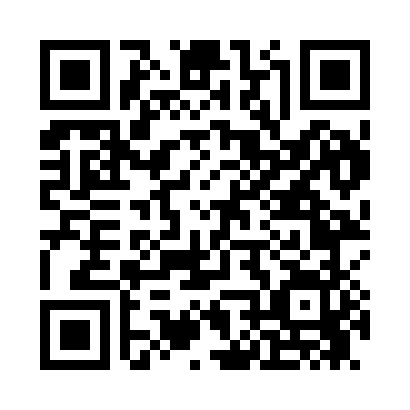 Prayer times for Aitch, Pennsylvania, USAWed 1 May 2024 - Fri 31 May 2024High Latitude Method: Angle Based RulePrayer Calculation Method: Islamic Society of North AmericaAsar Calculation Method: ShafiPrayer times provided by https://www.salahtimes.comDateDayFajrSunriseDhuhrAsrMaghribIsha1Wed4:476:111:105:018:099:342Thu4:456:101:105:018:109:353Fri4:436:091:095:018:119:364Sat4:426:081:095:028:129:385Sun4:406:061:095:028:139:396Mon4:396:051:095:028:149:407Tue4:376:041:095:028:159:428Wed4:366:031:095:038:169:439Thu4:346:021:095:038:179:4510Fri4:336:011:095:038:189:4611Sat4:316:001:095:038:199:4712Sun4:305:591:095:048:209:4913Mon4:295:581:095:048:219:5014Tue4:275:571:095:048:229:5115Wed4:265:561:095:048:239:5316Thu4:255:551:095:058:249:5417Fri4:235:541:095:058:249:5518Sat4:225:531:095:058:259:5719Sun4:215:521:095:068:269:5820Mon4:205:521:095:068:279:5921Tue4:195:511:095:068:2810:0022Wed4:185:501:095:068:2910:0223Thu4:175:491:095:078:3010:0324Fri4:165:491:105:078:3110:0425Sat4:155:481:105:078:3210:0526Sun4:145:481:105:078:3210:0727Mon4:135:471:105:088:3310:0828Tue4:125:461:105:088:3410:0929Wed4:115:461:105:088:3510:1030Thu4:105:451:105:098:3610:1131Fri4:095:451:105:098:3610:12